Solidarity with BelarusToday, Monday 26 October 2020 the leader of the democratic Belarus, Sviatlana Tsikhanouskaya has called for a People’s Strike on behalf of the Belarusian people. The call comes after the ultimatum to president Lukhashenko expired by midnight. The massive election fraud at the presidential election on 9 August has led to ongoing massive peaceful protests. Police and security forces have responded with violence, arrests, imprisonments and torture.FH, Danish Trade Union Confederation supports the struggle for democracy and human rights in Belarus. We fully respect that it is up to the Belarusian people to decide their future, but it must happen trough free and just elections. The free and independent trade union movement (BKDP) plays a decisive role in the massive protests culminating today with strikes and peaceful demonstrations.  Together with our European and International trade union confederations we support the free and independent trade union movement in Belarus. What is happening now in Belarus is massive violations of fundamental labour rights, and it calls for our solidarity.The right to organise and to strike is a fundamental labour right. Already from the morning we have witnessed brutal reactions from police and security forces towards striking workers and peacefully protesting students. We call on the Belarusian authorities; Stop the violence immediately!The only way forward for Belarus is to secure free and democratic elections with full transparency and under international supervision. 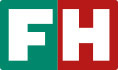 Sagsnr. 20-2834Vores ref. PWA26. oktober 2020